Αγαπητοί γονείς και κηδεμόνες των μαθητών μας, σας ανακοινώνουμε, ότι η ενημέρωση γονέων και κηδεμόνων θα διεξαχθεί τη Δευτέρα 10 Οκτωβρίου 2022 ως εξής, σύμφωνα με την Πράξη Νο 14/26-09-2022  κι έγγραφο ενημέρωσης με αρ.πρ.428/3-10-2022.Προκειμένου της εύρυθμης λειτουργίας του σχολείου βασικού κι ολοημέρου προγράμματος και της ασφάλειας των μαθητών μας, η ενημέρωση θα διεξαχθεί στις 13:30 – 14:30 για τα κάτωθι τμήματα:Α΄1, γραφείο Συλλόγου Διδασκόντων, Α΄2, αίθουσα βιβλιοθήκηςΒ΄1, αίθουσα πολλαπλών χρήσεων,Β΄2, στην αίθουσα του ΣΤ΄2Γ΄1, στην αίθουσα του ΣΤ΄1 Ε΄1 τμήμα στην αίθουσα του Ε΄2,τα υπόλοιπα τμήματα Γ΄2, Δ΄1 και Δ΄2 στις αίθουσες διδασκαλίας τους.Η εκπαιδευτικός του τμήματος Ε΄2 θα ενημερώσει τους γονείς και κηδεμόνες των μαθητών της στις 9:30-10:45 στην αίθουσα βιβλιοθήκης του σχολείου.Η εκπαιδευτικός του τμήματος ΣΤ΄1 θα ενημερώσει από τις 11:45 – 13:15 τους γονείς και κηδεμόνες, ενώ η εκπαιδευτικός του ΣΤ΄2 θα προβεί σε ενημέρωση στις 8:15-9:30 στην βιβλιοθήκη του σχολείου. Η προσέλευση των γονέων και κηδεμόνων θα γίνει από την είσοδο έξοδο της οδού Βενιζέλου. Όσοι γονείς δεν διευκολύνονται για τις ορισθείσες ημέρες κι ώρες θα επικοινωνήσουν με τις υπεύθυνες εκπαιδευτικούς των τμημάτων για εκ νέου ραντεβού. Ο Σύλλογος διδασκόντων είναι πρόθυμος να εξυπηρετήσει και σε τηλεφωνική συζήτηση επικοινωνία. Ωστόσο το σχολείο χορηγεί γονική άδεια για την ημέρα παράστασης του γονέα στη σχολική μονάδα.Η εκπαιδευτικός του τμήματος ένταξης θα δέχεται τους γονείς και κηδεμόνες των μαθητών της στην αίθουσα του τμήματός της. Προς εξυπηρέτησή τους οι γονείς δύνανται να κάνουν χρήση της εβδομαδιαίας ώρας συνάντησης - επικοινωνίας με τη συγκεκριμένη εκπαιδευτικό. Η ΔΙΕΥΘΥΝΤΡΙΑ ΤΟΥ ΣΧΟΛΕΙΟΥ& Ο ΣΥΛΛΟΓΟΣ ΔΙΔΑΣΚΟΝΤΩΝ 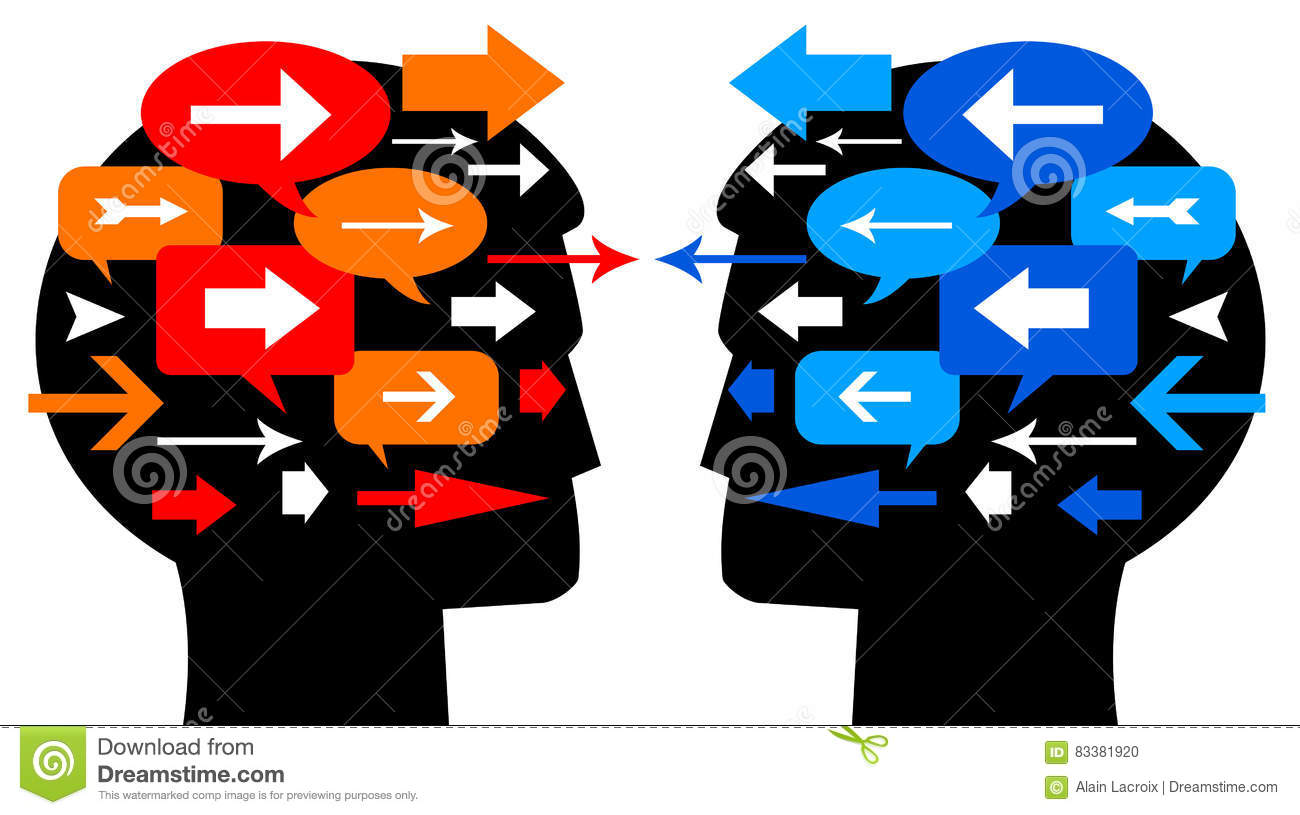 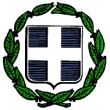 ΕΛΛΗΝΙΚΗ   ΔΗΜΟΚΡΑΤΙΑΥΠΟΥΡΓΕΙΟ ΠΑΙΔΕΙΑΣ ΚΑΙ ΘΡΗΣΚΕΥΜΑΤΩΝΠΕΡΙΦ/ΚΗ  Δ/ΝΣΗ  Α/ΘΜΙΑΣ &  Β/ΘΜΙΑΣ ΕΚΠ/ΣΗΣ ΑΤΤΙΚΗΣΔΙΕΥΘΥΝΣΗ Π.Ε.  Δ΄ ΑΘΗΝΑΣ                  2ο Δημοτικό Σχολείο Γλυφάδας Γλυφάδα, 5/10/2022Αρ.Πρωτ.:435Γλυφάδα, 5/10/2022Αρ.Πρωτ.:435ΕΛΛΗΝΙΚΗ   ΔΗΜΟΚΡΑΤΙΑΥΠΟΥΡΓΕΙΟ ΠΑΙΔΕΙΑΣ ΚΑΙ ΘΡΗΣΚΕΥΜΑΤΩΝΠΕΡΙΦ/ΚΗ  Δ/ΝΣΗ  Α/ΘΜΙΑΣ &  Β/ΘΜΙΑΣ ΕΚΠ/ΣΗΣ ΑΤΤΙΚΗΣΔΙΕΥΘΥΝΣΗ Π.Ε.  Δ΄ ΑΘΗΝΑΣ                  2ο Δημοτικό Σχολείο Γλυφάδας ΕΛΛΗΝΙΚΗ   ΔΗΜΟΚΡΑΤΙΑΥΠΟΥΡΓΕΙΟ ΠΑΙΔΕΙΑΣ ΚΑΙ ΘΡΗΣΚΕΥΜΑΤΩΝΠΕΡΙΦ/ΚΗ  Δ/ΝΣΗ  Α/ΘΜΙΑΣ &  Β/ΘΜΙΑΣ ΕΚΠ/ΣΗΣ ΑΤΤΙΚΗΣΔΙΕΥΘΥΝΣΗ Π.Ε.  Δ΄ ΑΘΗΝΑΣ                  2ο Δημοτικό Σχολείο Γλυφάδας ΕΛΛΗΝΙΚΗ   ΔΗΜΟΚΡΑΤΙΑΥΠΟΥΡΓΕΙΟ ΠΑΙΔΕΙΑΣ ΚΑΙ ΘΡΗΣΚΕΥΜΑΤΩΝΠΕΡΙΦ/ΚΗ  Δ/ΝΣΗ  Α/ΘΜΙΑΣ &  Β/ΘΜΙΑΣ ΕΚΠ/ΣΗΣ ΑΤΤΙΚΗΣΔΙΕΥΘΥΝΣΗ Π.Ε.  Δ΄ ΑΘΗΝΑΣ                  2ο Δημοτικό Σχολείο Γλυφάδας ΠΡΟΣ:ΓΟΝΕΙΣ ΚΑΙ ΚΗΔΕΜΟΝΕΣ ΤΩΝ ΜΑΘΗΤΩΝ ΤΟΥ ΣΧΟΛΕΙΟΥΓΟΝΕΙΣ ΚΑΙ ΚΗΔΕΜΟΝΕΣ ΤΩΝ ΜΑΘΗΤΩΝ ΤΟΥ ΣΧΟΛΕΙΟΥΠΡΟΣ:ΓΟΝΕΙΣ ΚΑΙ ΚΗΔΕΜΟΝΕΣ ΤΩΝ ΜΑΘΗΤΩΝ ΤΟΥ ΣΧΟΛΕΙΟΥΓΟΝΕΙΣ ΚΑΙ ΚΗΔΕΜΟΝΕΣ ΤΩΝ ΜΑΘΗΤΩΝ ΤΟΥ ΣΧΟΛΕΙΟΥ «ΕΝΗΜΕΡΩΣΗ ΓΟΝΕΩΝ ΚΑΙ ΚΗΔΕΜΟΝΩΝΑΝΑΚΟΙΝΩΣΗ»